приглашает на программу профессиональной подготовки «Повар 4 -5 разряда» (со спецификой детского питания)с 25 по 28 марта 2019 г.Обучение по  программе  проводится   в соответствии с профессиональным  стандартом «Повар», утвержденным приказом  Министерства труда и социальной защиты Российской Федерации от 08 сентября 2015года № 610 Н.Основные темы курса:  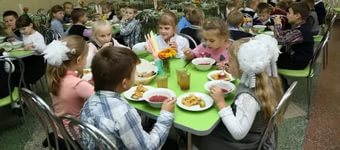 Нормативные правовые акты Российской Федерации, регулирующие деятельность организации питания школьных и дошкольных учреждений;Технология приготовления блюд для питания школьников и дошкольников, в том числе блюд диетического питания. (Практические лабораторные  занятия).Особенности технологии приготовления блюд для детского питания. Требования к качеству, срокам и условиям хранения, порционированию, оформлению и подаче блюд, напитков и кулинарных изделий разнообразного ассортиментаПравила составления меню, нормативно-технологической документации (заявки, товарные накладные, ТК и ТТК), ведения учета и составления товарных отчетов о производстве блюд, напитков и кулинарных изделий учреждениях. Новинки технологического  оборудования для предприятий общественного питания. Требования охраны труда, производственной санитарии и пожарной безопасности в организациях питания. Рецептура и современные технологии приготовления блюд, напитков и кулинарных изделий разнообразного ассортимента. Нормы расхода сырья и полуфабрикатов, используемых при производстве блюд, напитков и кулинарных изделий, правила учета и выдачи продуктов.Мастер-класс по приготовлению и оформлению блюд.Экзамен на квалификационный разряд.Продолжительность обучения:  42 часа.Документ об образовании:  свидетельство об уровне квалификацииИногородним слушателям предоставляется общежитие.Стоимость обучения: 5 500 рублей.(При себе иметь форменную одежду, вторую обувь, полотенце, документ подтверждающий квалификацию повара)Заявки направлятьи за  подробной информацией обращаться:. Пермь, бульвар Гагарина, 59,  каб. 103тел.: + 7 (342) 282-01-10 E-mail: odo@rsute.perm.ru    www.rea.perm.ru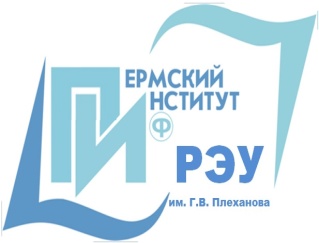 ПЕРМСКИЙ ИНСТИТУТ (филиал)федерального государственного бюджетного образовательного учреждения высшего образования«Российский экономический университет им. Г. В. Плеханова»ЦЕНТР  ДОПОЛНИТЕЛЬНОГО  ПРОФЕССИОНАЛЬНОГО  ОБРАЗОВАНИЯ